AGENŢIA PENTRU FINANŢAREA INVESTIŢIILOR RURALE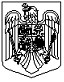 Vers.Mai 2017SECŢIUNE GENERALĂSe completează de către solicitantA PREZENTARE GENERALĂ 	A1 Măsura:         M6/4A Măsură dedicată susținerii investițiilor legate de modernizarea sau adaptarea agriculturii și silviculturiiConţinutul cadru al documentaţiei tehnico-economico  conform:A2 Nume prenume / Denumire solicitant:H.G. nr. 907/2016A3 Titlu proiect:A4 Descrierea succintă a proiectului:A5 Amplasarea proiectului:Regiunea de dezvoltarel.._ 	.l Judeţ/Municipiul  BucureştiObiectivele investiţiei 	Judeţ 	Comună/Oraş 	Sat/Sector 	Sat/SectorA6 Date despre tipul de proiect şi beneficiar:Public - buget localA 6.1Investiţie nouă	A 6.2Lucrări de intervențiePublic - buget centralPrivatA 6.3 PrescorareA 6.4Fondul forestier național:proprietate publică a statului/UAT-urilor proprietate privată a persoanelor juridiceA 6.5   Alocare financiarăRestul teritoriului (N) ITI Delta Dunarii (I)A7 Date despre consultant:Denumire:A8 Date despre proiectant:Denumire:B INFORMAŢII PRIVIND SOLICITANTULB1 Descrierea solicitantuluiB1.1 Informaţii privind solicitantul         Număr de înregistrare în registrul comerțuluiCodul CAEN al activităţii, vizat de proiect:* Codul unic de înregistrare APIA		Anul atribuirii coduluiNr. comune ADIDenumire comune solicitantDenumire comune solicitantDenumire comune solicitantDenumire comune solicitantDenumire comune solicitantDenumire comune solicitantDenumire comune solicitantB1.2 Sediul social / Domiciliul stabil al solicitantului / Reşedinţa din RomâniaJudeţ	Localitate	SatCod poştal	Strada	Nr.Bloc	Scara                                                           Etaj                                                           ApartamentTelefon fix / mobil	Fax	E-mailB1.3 Numele şi prenumele reprezentantului legal şi funcţia acestuia în cadrul organizaţiei, precum şi specimenul de semnatură:Nume	Prenume	Funcţie	Reprezentant legal	Specimen de		LEGALB2 Informaţii referitoare la reprezentantul legal de proiectB2.1 Date de identitate ale reprezentantului legal de proiectData naşteriiCod numeric personalAct de identitateB.I.   C.I.    PaşaportEliberat la data de	de:	Valabil până la:B2.2 Domiciliul stabil al reprezentantului legal de proiectJudeţ	Localitate	SatCod poştal	Strada	Nr.	Bloc	ScaraAp.Telefon fix	Telefon mobil	FaxE-mailB3 Informaţii privind contul bancar pentru proiect schema de ajutor de statB3.2 Adresa Băncii/SucursaleiB3.3 Cod IBAN	B3.4 Titularul contului bancarREGULI DE COMPLETARECâmpurile "Numele şi prenumele persoanei care înregistrează. Semnătura", se vor completa după data primirii în format letric a acesteia împreună cu documentele justificative.Documentația va fi întocmită conform H.G. nr. 907/2016 privind etapele de elaborare şi conţinutul-cadru al documentaţiilor tehnico-economice aferente obiectivelor/proiectelor de investiţii finanţate din fonduri publice și solicitantul va trebui să bifeze butonul aferent acestui act normativ.Completaţi devizele aferente capitolelor de cheltuieli, defalcat pe cheltuieli eligibile şi neeligibile prin completarea tabelelor incluse în acest document, respectiv :1. Tabelul "Deviz financiar_cap3" cuprinde cheltuielile aferente capitolului 3 - Cheltuieli pentru proiectare şi asistenţă tehnică, cheltuieli care trebuie să se regăseasca atât în Bugetul Indicativ (Tabel "Buget indicativ" din cererea de finanţare, partea specifică) cât şi în Dezivul General din Memoriu justificativ.2. Tabelul "Devize obiect" cuprinde formatul cadru al devizului pe obiect, iar solicitantul va completa atâtea devize pe obiect câte obiecte definite de proiectant sunt incluse în proiect. Suma tuturor devizelor pe obiect trebuie să se regăsească atât în Bugetul Indicativ (tabelul "Buget indicativ" din cererea de finanţare, partea specifică), cât şi în Dezivul General din Memoriu justificativ. În cazul în care proiectul de investiţii presupune mai multe devize pe obiect, solicitantul va crea în documentul curent câte o copie a tabelului "Devize obiect" pentru fiecare deviz pe obiect şi va detalia cheltuielile eligibile şi neeligibile pe fiecare în parte.3. Tabelul "cap.2+cap.5" cuprinde cheltuieli aferente capitolelor 2 şi 5 şi trebuie să se regăsească atât în Bugetul Indicativ (tabel "Buget indicativ" din cererea de finanţare, partea specifică), cât şi în Devizul General din Memoriul Justificativ.4. Câmpul "Prescorare" de la secţiunea A6.3 este obligatoriu.5. Codul CAEN trebuie completat de către solicitanții care îl dețin.Documentele  de pe coloana DEPUNERE se vor bifa cu ,,X,,- atât cele ,, Obligatoriu pentru toate proiectele,, cât și cele ,,Obligatoriu daca proiectul o impune", din sectiunea E – Lista documentelor anexate  şi vor fi anexate daca proiectul o impune.La secțiunea ,,Contractare,, nu se va bifa.C FINANŢĂRI NERAMBURSABILE solicitate şi/sau obţinute pentru investiţii în infrastructură silvicăC. Solicitatul a mai obţinut finanţări nerambursabile pentru acelaşi tip de investiţie? Dacă Da, detaliaţi cu datele solicitate în tabelul de mai jos                       Da            NU 	* se completează de către solicitant cu denumirea programuluiCurs EURO                                 Data întocmirii devizului general                                                     din MJ*) Se înscrie denumirea obiectului de construcţie sau intervenţie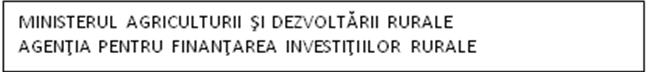 F. DECLARAŢIE PE PROPRIA RĂSPUNDERE A SOLICITANTULUIPrin această declaraţie solicitantulcare solicită asistenta financiară nerambursabilă prin M6/4A pentru proiectul intitulat :prin reprezentant legalcunoscând prevederile legii penale cu privire la falsul în declaraţii:Declar  că  proiectul  propus  asistenţei  financiare  nerambursabile  prin  M6/4A nu beneficiază de altă finanţare din programe de finanţare1. nerambursabilă.De asemenea mă angajez că în cazul în care proiectul va fi selectat pentru finanţare FEADR, nu voi depune acestproiect la nici un alt program de finanţare nerambursabilă la care proiectul poate fi în întregime sau parţial eligibil pentru asistenţă.Declar că îndeplinesc condiţiile de eligibilitate prevăzute în fişa sub-măsurii şi Ghidul Solicitantului şi mă angajez2. să le respect pe perioada de valabilitate a contractului de finanţare şi monitorizare a investiţiei, inclusiv criteriile de selecţie pentru care am fost punctat.Declar că toate informaţiile din prezenta cerere de finanţare şi din documentele anexate sunt corecte şi mă3. angajez să respect condiţiile cerute în reglementările referitoare la prezenta schema şi pe cele legate de proiectul anexat şi să furnizez periodic, la cerere, documente justificative necesare.4. Declar pe propria răspundere ca orice modificări aduse dreptului de proprietate sau de folosinţă vor fi notificateAFIR în termen de trei zile de la data încheierii lor.Declar pe propria răspundere că voi obţine şi depune documentaţia de la Agenția Națională pentru Protecția5. Mediului înainte de semnarea Contractului de finanţare, în conformitate cu termenul menționat în notificarea AFIRprivind selecția cererii de finanțare.6. Declar că eu şi organizaţia mea (asociaţie sau întreprindere) nu suntem într-unul din următoarele cazuri:- Acuzat din cauza unei greseli privind conduita profesională având ca soluţie finală res judicată (împotriva căreia nici un apel nu este posibil);- Vinovat de grave deficienţe de conduită profesională dovedite prin orice mijloace pe care Agenţia le poate justifica;- Vinovat de faptul că nu am prezentat informaţiile cerute de Autoritatea Contractantă ca o condiţie de participare la licitaţie sau contractare;- Încălcarea prevederilor contractuale prin care nu mi-am îndeplinit obligaţiile contractuale  în legatură cu un alt contract cu Agenţia sau alte contracte finanţate din fonduri comunitare;- Încercarea de a obţine informaţii confidenţiale sau de influenţare a Agenţiei în timpul procesului de evaluare a proiectuluişi nu voi face presiuni la adresa evaluatorului.Declar că organizaţia pe care o reprezint ARE datorii către instituţii de credit şi/sau instiţutii financiare7.	nebancare pentru care prezint graficul de rambursare.Declar că organizaţia pe care o reprezint NU are datorii către institutii de credit şi/sau instituţii financiare nebancare.8. Declar pe propria raspundere că în cazul in care nu respect oricare din punctele  prevăzute în această declaraţie proiectul să devină neeligibil în baza criteriului  "Eligibilitatea solicitantului" sau contractul să fie reziliat.9. Declar pe proprie răspundere că:Nu sunt înregistrat în scopuri TVA şi că mă angajez să notific Agenţiei orice modificare a situaţiei privind înregistrarea ca plătitor de TVA, în maxim 10 (zece) zile de la data înregistrarii în scopuri TVA.Sunt înregistrat în scopuri de TVA (certificat de înregistrare fiscală în scopuri de TVA).Declar pe propria răspundere că nu am înscrieri care privesc sancțiuni economico-financiare în cazierul judiciar10. al întreprinderii (după caz, conform prevederilor legale) și în cazierul judiciar ca persoană fizică (reprezentantul legal) pe care mă oblig să îl depun la încheierea contractului de finanţare.11. Declar pe propria răspundere că nu am fapte înscrise în cazierul fiscal.12. Declar pe propria răspundere că toate cheltuielile neeligibile vor fi suportate de solicitant şi că acestea vor fi realizate până la finalizarea proiectului.13. Declar pe propria răspundere că dosarul cererii de finanţare în original, va fi identic cu dosarul cererii de finanţare depus on line. În caz contrar, proiectul nu va fi contractat.14. Declar pe propria răspundere că am luat la cunoştinţă de următoarele:a. Proiectele depuse sunt considerate eligibile dacă respectă cumulativ condiţiile din Ghidul solicitantului.b. Mă angajez să retrag cererea de finanţare în cazul în care nu pot fi îndeplinite cerinţele prevăzute la pct.a.Declar pe proprie răspundere că voi achita integral datoria față de AFIR, inclusiv dobanzile și majorarile de15. întârziere până la semnarea contractului de finanțare (pentru solicitanții înregistrați în registrul debitorilor AFIRatât pentru programul SAPARD cât și pentru FEADR).Mă angajez ca în termenul precizat în Ghidul Solicitantului, de la data primirii "Notificarii benficiarului privind16. selectarea  cererii  de  finanțare  și  semnarea  contractului  de  finanțare",  să  asigur  și  să  prezint  documentele obligatorii menționate în Ghidul solicitantului pentru contractarea proiectului.17. Declar pe propria răspundere că nu sunt în insolvență sau incapacitate de plată.18. Declar pe propria răspundere că:- Nu sunt întreprindere care face subiectul unui ordin de recuperare încă neexecutat în urma unei decizii anterioare aComisiei prin care un ajutor de stat este declarat ilegal şi incompatibil cu piaţa internă;- Activele corporale și necorporale rezultate din implementarea prezentului proiect finanțat prin M6/4A vor fi incluse în categoria activelor proprii ale beneficiarului și utilizate pentru activitatea care a beneficiat de finanțare nerambursabilă pentru minimum 5 ani de la data efectuării ultimei plăți;- Accept ca AFIR în baza prevederii din ghidul solicitantului referitoare la publicarea beneficiarilor prezentei scheme care depăşesc  500.000  EURO/proiect  se  realizează  în  conformitate  cu  prevederile  articolelor  111,  112  şi  113  din Regulamentul nr. 1306/2013 al Parlamentului şi al Consiliului din 17 decembrie 2013 privind funcţionarea, gestionarea şi monitorizarea politicii agricole comune şi de abrogare a Regulamentelor (CEE) nr. 352/78, (CE) nr. 165/94, (CE) nr.2799/98, (CE) nr. 814/2000, (CE) nr. 1290/2005 şi (CE) nr. 485/2008 al Consiliului să publice pe pagina proprie de web datele referitoare la ajutorul de stat primit.19. Accept publicarea pe site-ul AFIR a datelor mele cu respectarea legislației europene și naționale privind transparența, publicarea datelor cu caracter personal și prelucrarea acestora.Semnătură reprezentant legal şi ştampila (după caz)	DataCodul unic de înregistrare APIAÎn cazul în care nu aveți un cod unic de înregistrare APIA, completați acest formular. Informațiile care există în secțiunea "B INFORMAȚII PRIVINDSOLICITANTUL" se preiau prin click pe butonul "Completare automată".FORMULARde înscriere în Registrul unic de identificare pentru solicitanţii de finanţare prin măsurileProgramului naţional de dezvoltare rurală 2014 - 2020Denumire solicitant:Categorie Solicitant:Sediul / AdresaŢara 	Judeţul	oraşulcomuna	satul	stradanr	bl.	et.	ap.	sectorul	codul poștalNumăr de telefon	Fax	E-mailNumăr de înregistrare în registrul comerțului/Registrul asociațiilor și fundațiilorCUI / CIFCod CAEN pentru activitatea principalăCod CAEN pentru activitatea secundară pentru care se solicită înregistrarea în Registrul unic de identificareCod IBANdeschis la BancaSucursala / AgențiePrin reprezentant legal, doamna/domnulcu CNP	, solicit înscrierea în Registrul unic de îdentificare - Agenţia de Plăţi şi Intervenţie pentru Agricultură.Am luat la cunoştinţă că orice modificare a informaţiilor de mai sus trebuie furnizată către APIA în termen de maximum 10 zile lucrătoare de la producerea acestora.Declar pe propria răspundere că cele de mai sus sunt conforme cu realitatea.Sunt de acord ca datele din cerere să fie introduse în baza de date a Sistemului Integrat de Administrare şi Control, procesate şi verificate în vederea înscrierii în Registrul unic de identificare şi transmise autorităţilor responsabile în vederea elaborării de studii statistice şi de evaluări economice, în condiţiile Legii nr. 677-2001 pentru protecţia persoanelor cu privire la prelucrarea datelor cu caracter personal şi libera circulaţie a acestor date, cu modificarile şi completările ulterioare.Reprezentant legal	DataNumele şi prenumeleSemnătura .................................................................................................................................DATE DE ÎNREGISTRARE	NUME ŞI PRENUME DIRECTOR GENERAL ADJUNCT CRFIRDATE DE ÎNREGISTRARE	NUME ŞI PRENUME DIRECTOR GENERAL ADJUNCT CRFIRSe completează de către Agenţia pentru Finanţarea Investiţiilor Rurale - CentrulRegional – Programul FEADR pentru cereri de finanţare.CRFINumăr înregistrareNumăr	Numar	Codificare  Nr. cerere    Nr.	Cod	Număr ordine măsură    submăsură   de rezervă de proiecte  regiune   judeţData înregistrăriiNumele şi prenumele persoanei care înregistrează: Semnătura:Data primirii cererii de finanţare la contractare:Se completează de către Agenţia pentru Finanţarea Investiţiilor Rurale - CentrulRegional – Programul FEADR pentru cereri de finanţare.CRFINumăr înregistrareNumăr	Numar	Codificare  Nr. cerere    Nr.	Cod	Număr ordine măsură    submăsură   de rezervă de proiecte  regiune   judeţData înregistrăriiNumele şi prenumele persoanei care înregistrează: Semnătura:Data primirii cererii de finanţare la contractare:Director General Adjunct CRFIRŞtampila CRFIRSe completează de către Agenţia pentru Finanţarea Investiţiilor Rurale - CentrulRegional – Programul FEADR pentru cereri de finanţare.CRFINumăr înregistrareNumăr	Numar	Codificare  Nr. cerere    Nr.	Cod	Număr ordine măsură    submăsură   de rezervă de proiecte  regiune   judeţData înregistrăriiNumele şi prenumele persoanei care înregistrează: Semnătura:Data primirii cererii de finanţare la contractare:B3.1 Denumirea BănciiB3.1 Denumirea BănciiDenumirea Sucursalei/FilialeiDADADADANUNumăr proiecteTitlul proiectelor şi Numărul contractelor de finanţareData finalizăriiValoarea sprijinului (EUR)NUProgram Naţional *Program Naţional *FEADR *SAPARDAlte programe europene *Alte programe europene *Alte programe internaţionale *Alte programe internaţionale *Alte programe internaţionale *Buget Indicativ - HG 907/2017                       MINISTERUL AGRICULTURII SI DEZVOLTARII RURALEAGENŢIA PENTRU FINANŢAREA INVESTIŢIILOR RURALEMăsura SDLM6-4ADenumirea capitolelor de cheltuieliCheltuieli eligibileCheltuielineeligibileTotalEUROEUROEURO1234Capitolul 1 Cheltuieli pentru obtinerea şi amenajarea terenului - total, din care:1.1 Obţinerea terenului1.2 Amenajarea terenului1.3 Amenajari pentru protecţia mediului şi aducerea terenului la starea iniţială1.4 Cheltuieli pentru relocarea/protecţia utilităţilorCapitolul 2 Cheltuieli pentru asigurarea utilităţilor necesare obiectivuluiCapitolul 3 Cheltuieli pentru proiectare şi asistenţă tehnică - total, din care:3.1 Studii3.1.1. Studii de teren3.1.2. Raport privind impactul asupra mediului3.1.3. Alte studii specifice3.2 Documentaţii-suport şi cheltuieli pentru obţinerea de avize, acorduri şi autorizaţii3.3 Expertizare tehnică3.4 Certificarea performanţei energetice şi auditul energetic al clădirilor3.5 Proiectare3.5.1. Temă de proiectare3.5.2. Studiu de prefezabilitate3.5.3. Studiu de fezabilitate/documentaţie de avizare a lucrărilor de intervenţii şi deviz general3.5.4. Documentaţiile tehnice necesare în vederea obţinerii avizelor/acordurilor/autorizaţiilor3.5.5. Verificarea tehnică de calitate a proiectului tehnic şi a detaliilor de execuţie3.5.6. Proiect tehnic şi detalii de execuţie3.6 Organizarea procedurilor de achiziţie3.7 Consultanţă3.7.1. Managementul de proiect pentru obiectivul de investiţii3.7.2. Audit financiar3.8 Asistenţă tehnică3.8.1. Asistenţă tehnică din partea proiectantului3.8.1.1. pe perioada de execuţie a lucrărilor3.8.1.2. pentru participarea proiectantului la fazele incluse în programul de control al lucrărilor de execuţie, avizat de către Inspectoratul de Stat în Construcţii3.8.2. Dirigenţie de şantierVerificare încadrare cheltuieli capitolul 3Cheltuieli Cap.3 nu se încadrează in limita de 5%Cheltuieli Cap.3 nu se încadrează in limita de 5%Cheltuieli Cap.3 nu se încadrează in limita de 5%Capitolul 4 Cheltuieli pentru investiţia de bază - total, din care:4.1 Construcţii şi instalaţii4.2 Montaj utilaje, echipamente tehnologice şi funcţionale4.3 Utilaje, echipamente tehnologice şi funcţionale care necesită montaj4.4 Utilaje, echipamente tehnologice şi funcţionale care nu necesită montaj şi echipamente de transport4.5. Dotări4.6.Active necorporaleCapitolul 5 Alte cheltuieli - total, din care:5.1 Organizare de şantier5.1.1 Lucrări de construcţii şi instalaţii aferente organizării de şantier5.1.2 Cheltuieli conexe orgănizării şantierului5.2 Comisioane, cote, taxe, costul creditului5.2.1. Comisioanele şi dobânzile aferente creditului băncii finanţatoare5.2.2. Cota aferentă ISC pentru controlul calităţii lucrărilor de construcţii5.2.3. Cota aferentă ISC pentru controlul statului în amenajarea teritoriului, urbanism şi pentru autorizarea lucrărilor de construcţii5.2.4. Cota aferentă Casei Sociale a Constructorilor - CSC5.2.5. Taxe pentru acorduri, avize conforme şi autorizaţia de construire/desfiinţare5.3 Cheltuieli diverse şi neprevăzute5.4 Cheltuieli pentru informare şi publicitateCapitolul 6 Cheltuieli pentru darea în exploatare - total, din care:6.1 Pregătirea personalului de exploatare6.2 Probe tehnologice şi testeTOTAL  GENERALVerificare actualizareactualizare mai mică de 5% din valoarea eligibilăactualizare mai mică de 5% din valoarea eligibilăactualizare mai mică de 5% din valoarea eligibilăACTUALIZARE Cheltuieli Eligibile (max 5%)TOTAL GENERAL CU ACTUALIZAREValoare TVATOTAL GENERAL inclusiv TVALEIEUROVALOARE TOTALĂVALOARE ELIGIBILĂVALOARE NEELIGIBILĂPlan FinanciarPlan FinanciarPlan FinanciarPlan FinanciarCheltuieli eligibile	Cheltuieli	TotalEURO	neeligibile EUROCheltuieli eligibile	Cheltuieli	TotalEURO	neeligibile EUROCheltuieli eligibile	Cheltuieli	TotalEURO	neeligibile EUROCheltuieli eligibile	Cheltuieli	TotalEURO	neeligibile EUROAjutor public nerambursabil (contribuţie UE şi cofinanţare naţională)Cofinanțare privată, din care:autofinanțare împrumuturiBuget localTOTAL PROIECTProcent contribuţie publicăAvans solicitatProcent avans solicitat ca procent din ajutorul public nerambursabilSuma avans mai mica  de 50% din ajutorul publicSuma avans mai mica  de 50% din ajutorul public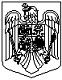 MINISTERUL AGRICULTURII ŞI DEZVOLTĂRII RURALEMINISTERUL AGRICULTURII ŞI DEZVOLTĂRII RURALEAnexa A1Anexa A1Anexa A1                  AGENŢIA PENTRU FINANŢAREA INVESTIŢIILOR RURALE                  AGENŢIA PENTRU FINANŢAREA INVESTIŢIILOR RURALE                  AGENŢIA PENTRU FINANŢAREA INVESTIŢIILOR RURALEMai 2017Mai 2017Mai 2017Deviz financiar- Capitolul 3 - Cheltuieli pentru proiectare şi asistenţa tehnică - EURODeviz financiar- Capitolul 3 - Cheltuieli pentru proiectare şi asistenţa tehnică - EURODeviz financiar- Capitolul 3 - Cheltuieli pentru proiectare şi asistenţa tehnică - EURODeviz financiar- Capitolul 3 - Cheltuieli pentru proiectare şi asistenţa tehnică - EURODeviz financiar- Capitolul 3 - Cheltuieli pentru proiectare şi asistenţa tehnică - EURODeviz financiar- Capitolul 3 - Cheltuieli pentru proiectare şi asistenţa tehnică - EURODeviz financiar- Capitolul 3 - Cheltuieli pentru proiectare şi asistenţa tehnică - EURODeviz financiar- Capitolul 3 - Cheltuieli pentru proiectare şi asistenţa tehnică - EURONr.crtSpecificaţieSpecificaţieSpecificaţieValoare eligibilăValoare eligibilăValoare neeligibilă3.1Cheltuieli pentru studii de teren - total, din care:Cheltuieli pentru studii de teren - total, din care:Cheltuieli pentru studii de teren - total, din care:3.1.1 Studii de teren: studii geotehnice, geologice, hidrologice, hidrogeotehnice,fotogrammetrice, topografica şi de stabilitate ale terenului pe care se amplasează obiectivul de investiţie3.1.1 Studii de teren: studii geotehnice, geologice, hidrologice, hidrogeotehnice,fotogrammetrice, topografica şi de stabilitate ale terenului pe care se amplasează obiectivul de investiţie3.1.1 Studii de teren: studii geotehnice, geologice, hidrologice, hidrogeotehnice,fotogrammetrice, topografica şi de stabilitate ale terenului pe care se amplasează obiectivul de investiţie3.1.2 Raport privind impactul asupra mediului3.1.2 Raport privind impactul asupra mediului3.1.2 Raport privind impactul asupra mediului3.1.3 Studii de specialitate necesare în funcţie de specificul investiţiei3.1.3 Studii de specialitate necesare în funcţie de specificul investiţiei3.1.3 Studii de specialitate necesare în funcţie de specificul investiţiei3.2Documentaţii-suport şi cheltuieli pentru obţinerea de avize, acorduri şiautorizaţiiDocumentaţii-suport şi cheltuieli pentru obţinerea de avize, acorduri şiautorizaţiiDocumentaţii-suport şi cheltuieli pentru obţinerea de avize, acorduri şiautorizaţii1. obţinerea/prelungirea valabilităţii ceritificatului de urbanism1. obţinerea/prelungirea valabilităţii ceritificatului de urbanism1. obţinerea/prelungirea valabilităţii ceritificatului de urbanism2. obţinerea/prelungirea valabilităţii autorizaţiei de construire/desfiinţare2. obţinerea/prelungirea valabilităţii autorizaţiei de construire/desfiinţare2. obţinerea/prelungirea valabilităţii autorizaţiei de construire/desfiinţare3. obţinerea avizelor şi acordurilor pentru racorduri şi branşamente la reţelelepublice de apă, canalizare, gaze, termoficare, energie electrică, telefonie3. obţinerea avizelor şi acordurilor pentru racorduri şi branşamente la reţelelepublice de apă, canalizare, gaze, termoficare, energie electrică, telefonie3. obţinerea avizelor şi acordurilor pentru racorduri şi branşamente la reţelelepublice de apă, canalizare, gaze, termoficare, energie electrică, telefonie4. obţinerea certificatului de nomenclatură stradală şi adresa4. obţinerea certificatului de nomenclatură stradală şi adresa4. obţinerea certificatului de nomenclatură stradală şi adresa5. întocmirea documentaţiei, obţinerea numărului Cadastral provizoriu şiînregistrarea terenului în Cartea Funciară5. întocmirea documentaţiei, obţinerea numărului Cadastral provizoriu şiînregistrarea terenului în Cartea Funciară5. întocmirea documentaţiei, obţinerea numărului Cadastral provizoriu şiînregistrarea terenului în Cartea Funciară6. obţinerea actului administrativ al autorităţii competente pentru protecţia mediului6. obţinerea actului administrativ al autorităţii competente pentru protecţia mediului6. obţinerea actului administrativ al autorităţii competente pentru protecţia mediului7. obţinerea avizului de protecție civilă7. obţinerea avizului de protecție civilă7. obţinerea avizului de protecție civilă8. avizul de specialitate în cadrul obiectivelor de patrimoniu8. avizul de specialitate în cadrul obiectivelor de patrimoniu8. avizul de specialitate în cadrul obiectivelor de patrimoniu9. alte avize, acorduri şi autorizaţii9. alte avize, acorduri şi autorizaţii9. alte avize, acorduri şi autorizaţii3.3Cheltuieli pentru expertizarea tehnică a construcţiilor existente, a structurilor şi/sau, după caz, a proiectelor tehnice, inclusiv întocmirea de către expertul tehnic a raportului de expertiză tehnicăCheltuieli pentru expertizarea tehnică a construcţiilor existente, a structurilor şi/sau, după caz, a proiectelor tehnice, inclusiv întocmirea de către expertul tehnic a raportului de expertiză tehnicăCheltuieli pentru expertizarea tehnică a construcţiilor existente, a structurilor şi/sau, după caz, a proiectelor tehnice, inclusiv întocmirea de către expertul tehnic a raportului de expertiză tehnică3.4Cheltuieli pentru certificarea performanţei energetice şi auditul energetic alclădirilorCheltuieli pentru certificarea performanţei energetice şi auditul energetic alclădirilorCheltuieli pentru certificarea performanţei energetice şi auditul energetic alclădirilor3.5Cheltuieli pentru proiectare Cheltuieli pentru proiectare Cheltuieli pentru proiectare 3.5.1 Temă de proiectare3.5.1 Temă de proiectare3.5.1 Temă de proiectare3.5.2 Studiu de prefezabilitate3.5.2 Studiu de prefezabilitate3.5.2 Studiu de prefezabilitate3.5.3 Studiu de fezabilitate/documentaţie de avizare a lucrărilor de intervenţii şi deviz general3.5.3 Studiu de fezabilitate/documentaţie de avizare a lucrărilor de intervenţii şi deviz general3.5.3 Studiu de fezabilitate/documentaţie de avizare a lucrărilor de intervenţii şi deviz general3.5.4 Documentaţiile tehnice necesare în vederea obţinerii avizelor/acordurilor/ autorizaţiilor3.5.4 Documentaţiile tehnice necesare în vederea obţinerii avizelor/acordurilor/ autorizaţiilor3.5.4 Documentaţiile tehnice necesare în vederea obţinerii avizelor/acordurilor/ autorizaţiilor3.5.5 Verificarea tehnică de calitate a proiectului tehnic şi a detaliilor de execuţie3.5.5 Verificarea tehnică de calitate a proiectului tehnic şi a detaliilor de execuţie3.5.5 Verificarea tehnică de calitate a proiectului tehnic şi a detaliilor de execuţie3.5.6 Proiect tehnic şi detalii de execuţie3.5.6 Proiect tehnic şi detalii de execuţie3.5.6 Proiect tehnic şi detalii de execuţie3.6Cheltuieli aferente organizării și derulării procedurilor de achiziţieCheltuieli aferente organizării și derulării procedurilor de achiziţieCheltuieli aferente organizării și derulării procedurilor de achiziţie1. Cheltuieli aferente întocmirii documentaţiei de atribuire şi multiplicării acesteia(exclusiv cele cumpărate de ofertanţi)1. Cheltuieli aferente întocmirii documentaţiei de atribuire şi multiplicării acesteia(exclusiv cele cumpărate de ofertanţi)1. Cheltuieli aferente întocmirii documentaţiei de atribuire şi multiplicării acesteia(exclusiv cele cumpărate de ofertanţi)2. Cheltuieli cu onorariile, transportul, cazarea şi diurna membrilor desemnaţi încomisiile de evaluare2. Cheltuieli cu onorariile, transportul, cazarea şi diurna membrilor desemnaţi încomisiile de evaluare2. Cheltuieli cu onorariile, transportul, cazarea şi diurna membrilor desemnaţi încomisiile de evaluare3. Anunţuri de intenţie, de participare şi de atribuire a contractelor, corespondenţăprin poştă, fax, poştă electronică în legătură cu procedurile de achiziţie publică3. Anunţuri de intenţie, de participare şi de atribuire a contractelor, corespondenţăprin poştă, fax, poştă electronică în legătură cu procedurile de achiziţie publică3. Anunţuri de intenţie, de participare şi de atribuire a contractelor, corespondenţăprin poştă, fax, poştă electronică în legătură cu procedurile de achiziţie publică4. Cheltuieli aferente organizării şi derulării procedurilor de achiziţii publice4. Cheltuieli aferente organizării şi derulării procedurilor de achiziţii publice4. Cheltuieli aferente organizării şi derulării procedurilor de achiziţii publice3.7Cheltuieli pentru consultanţă Cheltuieli pentru consultanţă Cheltuieli pentru consultanţă 3.7.1 Managementul de proiect pentru obiectivul de investiţii3.7.1 Managementul de proiect pentru obiectivul de investiţii3.7.1 Managementul de proiect pentru obiectivul de investiţii3.7.2 Auditul financiar3.7.2 Auditul financiar3.7.2 Auditul financiar3.8Cheltuieli pentru asistenţa tehnicăCheltuieli pentru asistenţa tehnicăCheltuieli pentru asistenţa tehnică3.8.1. asistenţa tehnică din partea proiectantului 3.8.1. asistenţa tehnică din partea proiectantului 3.8.1. asistenţa tehnică din partea proiectantului pe perioada de execuție a lucrărilorpe perioada de execuție a lucrărilorpe perioada de execuție a lucrărilor1.2.pentru participarea proiectantului la fazele incluse în programul de control al lucrărilor de execuţie, avizat de către Inspectoratul de Stat în Construcţii1.2.pentru participarea proiectantului la fazele incluse în programul de control al lucrărilor de execuţie, avizat de către Inspectoratul de Stat în Construcţii1.2.pentru participarea proiectantului la fazele incluse în programul de control al lucrărilor de execuţie, avizat de către Inspectoratul de Stat în Construcţii3.8.2 Dirigenţie de şantier, asigurată de personal tehnic de specialitate, autorizat3.8.2 Dirigenţie de şantier, asigurată de personal tehnic de specialitate, autorizat3.8.2 Dirigenţie de şantier, asigurată de personal tehnic de specialitate, autorizatTotal valoare fără TVATotal valoare fără TVATotal valoare fără TVAValoare TVA (aferentă cheltuielilor eligibile şi neeligibile)Valoare TVA (aferentă cheltuielilor eligibile şi neeligibile)Valoare TVA (aferentă cheltuielilor eligibile şi neeligibile)TOTAL DEVIZ FINANCIAR 1 (inclusiv TVA)TOTAL DEVIZ FINANCIAR 1 (inclusiv TVA)TOTAL DEVIZ FINANCIAR 1 (inclusiv TVA)TOTAL DEVIZ FINANCIAR 1 (inclusiv TVA)  MINISTERUL AGRICULTURII ŞI DEZVOLTĂRII RURALE  MINISTERUL AGRICULTURII ŞI DEZVOLTĂRII RURALEAnexa A2Anexa A2Anexa A2                   AGENŢIA PENTRU FINANŢAREA INVESTIŢIILOR RURALE                   AGENŢIA PENTRU FINANŢAREA INVESTIŢIILOR RURALE                   AGENŢIA PENTRU FINANŢAREA INVESTIŢIILOR RURALE                   AGENŢIA PENTRU FINANŢAREA INVESTIŢIILOR RURALEMai 2017Mai 2017Mai 2017DEVIZ PE OBIECT*DEVIZ PE OBIECT*DEVIZ PE OBIECT*DEVIZ PE OBIECT*DEVIZ PE OBIECT*DEVIZ PE OBIECT*DEVIZ PE OBIECT*DEVIZ PE OBIECT*DEVIZ PE OBIECT*Nr.crtDenumireDenumireDenumireDenumireValoarea pe categorii de lucrări, fară TVA - EUROValoarea pe categorii de lucrări, fară TVA - EUROValoarea pe categorii de lucrări, fară TVA - EUROI – LUCRARI DE CONSTRUCTII SI INSTALATIII – LUCRARI DE CONSTRUCTII SI INSTALATIII – LUCRARI DE CONSTRUCTII SI INSTALATIII – LUCRARI DE CONSTRUCTII SI INSTALATIII – LUCRARI DE CONSTRUCTII SI INSTALATIIValoare eligibilăValoare eligibilăValoare neeligibilă 4.1Construcții și instalațiiConstrucții și instalațiiConstrucții și instalațiiConstrucții și instalații4.1.1 Terasamente, sistematizare pe verticală şi amenajări exterioare4.1.1 Terasamente, sistematizare pe verticală şi amenajări exterioare4.1.1 Terasamente, sistematizare pe verticală şi amenajări exterioare4.1.1 Terasamente, sistematizare pe verticală şi amenajări exterioare4.1.2 Rezistenţă4.1.2 Rezistenţă4.1.2 Rezistenţă4.1.2 Rezistenţă4.1.3 Arhitectură4.1.3 Arhitectură4.1.3 Arhitectură4.1.3 Arhitectură4.1.4 Instalaţii4.1.4 Instalaţii4.1.4 Instalaţii4.1.4 InstalaţiiTOTAL I (fara TVA)TOTAL I (fara TVA)TOTAL I (fara TVA)TOTAL I (fara TVA)II- MONTAJII- MONTAJII- MONTAJII- MONTAJII- MONTAJ4.24.2Montaj utilaje, echipamente tehnologice şi funcţionaleMontaj utilaje, echipamente tehnologice şi funcţionaleMontaj utilaje, echipamente tehnologice şi funcţionaleTOTAL II (fara TVA)TOTAL II (fara TVA)TOTAL II (fara TVA)TOTAL II (fara TVA)III - PROCURAREIII - PROCURAREIII - PROCURAREIII - PROCURAREIII - PROCURARE4.3Utilaje, echipamente tehnologice şi funcţionale care necesită montajUtilaje, echipamente tehnologice şi funcţionale care necesită montajUtilaje, echipamente tehnologice şi funcţionale care necesită montajUtilaje, echipamente tehnologice şi funcţionale care necesită montaj4.4Utilaje, echipamente tehnologice şi funcţionale care nu necesită montaj şi echipamente de transportUtilaje, echipamente tehnologice şi funcţionale care nu necesită montaj şi echipamente de transportUtilaje, echipamente tehnologice şi funcţionale care nu necesită montaj şi echipamente de transportUtilaje, echipamente tehnologice şi funcţionale care nu necesită montaj şi echipamente de transport4.5DotăriDotăriDotăriDotări4.6Active necorporaleActive necorporaleActive necorporaleActive necorporaleTOTAL III (fara TVA)TOTAL III (fara TVA)TOTAL III (fara TVA)TOTAL III (fara TVA)TOTAL ( TOTAL I + TOTAL II +TOTAL III) fără TVATVA aferent cheltuielilor eligibile şi neeligibileTOTAL DEVIZ PE OBIECT (inclusiv TVA)*)TOTAL ( TOTAL I + TOTAL II +TOTAL III) fără TVATVA aferent cheltuielilor eligibile şi neeligibileTOTAL DEVIZ PE OBIECT (inclusiv TVA)*)TOTAL ( TOTAL I + TOTAL II +TOTAL III) fără TVATVA aferent cheltuielilor eligibile şi neeligibileTOTAL DEVIZ PE OBIECT (inclusiv TVA)*)TOTAL ( TOTAL I + TOTAL II +TOTAL III) fără TVATVA aferent cheltuielilor eligibile şi neeligibileTOTAL DEVIZ PE OBIECT (inclusiv TVA)*)TVA aferent cheltuielilor eligibile şi neeligibileTVA aferent cheltuielilor eligibile şi neeligibileTVA aferent cheltuielilor eligibile şi neeligibileTVA aferent cheltuielilor eligibile şi neeligibileTOTAL DEVIZ PE OBIECT (inclusiv TVA)TOTAL DEVIZ PE OBIECT (inclusiv TVA)TOTAL DEVIZ PE OBIECT (inclusiv TVA)TOTAL DEVIZ PE OBIECT (inclusiv TVA)Situaţia achiziţiilor publice efectuate până la depunerea Cererii de finanţare cu respectarea condiţiilor de eligibilitate a cheltuielilor prevăzute în fişa Submăsurii  M6/4ASituaţia achiziţiilor publice efectuate până la depunerea Cererii de finanţare cu respectarea condiţiilor de eligibilitate a cheltuielilor prevăzute în fişa Submăsurii  M6/4ASituaţia achiziţiilor publice efectuate până la depunerea Cererii de finanţare cu respectarea condiţiilor de eligibilitate a cheltuielilor prevăzute în fişa Submăsurii  M6/4ASituaţia achiziţiilor publice efectuate până la depunerea Cererii de finanţare cu respectarea condiţiilor de eligibilitate a cheltuielilor prevăzute în fişa Submăsurii  M6/4ASituaţia achiziţiilor publice efectuate până la depunerea Cererii de finanţare cu respectarea condiţiilor de eligibilitate a cheltuielilor prevăzute în fişa Submăsurii  M6/4ASituaţia achiziţiilor publice efectuate până la depunerea Cererii de finanţare cu respectarea condiţiilor de eligibilitate a cheltuielilor prevăzute în fişa Submăsurii  M6/4ASituaţia achiziţiilor publice efectuate până la depunerea Cererii de finanţare cu respectarea condiţiilor de eligibilitate a cheltuielilor prevăzute în fişa Submăsurii  M6/4ANr. crtObiectul contractuluiValoarea reala(Lei)Procedura aplicatăData începerii procedurii (zz/ ll/aaaa)Data finalizarii procedurii (zz/ ll/aaaa)Stadiul procedurii1Servicii de consultanta2Elaborarea Studiului deFezabilitateDeclar pe proprie raspundere ca informatiile din tabelul  de mai sus  sunt corecte si ca la atribuirea contractelor de servicii mentionate au fost respectate prevederile legislatiei nationale in vigoare privind procedura de achizitie publicaDeclar pe proprie raspundere ca informatiile din tabelul  de mai sus  sunt corecte si ca la atribuirea contractelor de servicii mentionate au fost respectate prevederile legislatiei nationale in vigoare privind procedura de achizitie publicaDeclar pe proprie raspundere ca informatiile din tabelul  de mai sus  sunt corecte si ca la atribuirea contractelor de servicii mentionate au fost respectate prevederile legislatiei nationale in vigoare privind procedura de achizitie publicaDeclar pe proprie raspundere ca informatiile din tabelul  de mai sus  sunt corecte si ca la atribuirea contractelor de servicii mentionate au fost respectate prevederile legislatiei nationale in vigoare privind procedura de achizitie publicaDeclar pe proprie raspundere ca informatiile din tabelul  de mai sus  sunt corecte si ca la atribuirea contractelor de servicii mentionate au fost respectate prevederile legislatiei nationale in vigoare privind procedura de achizitie publicaDeclar pe proprie raspundere ca informatiile din tabelul  de mai sus  sunt corecte si ca la atribuirea contractelor de servicii mentionate au fost respectate prevederile legislatiei nationale in vigoare privind procedura de achizitie publicaDeclar pe proprie raspundere ca informatiile din tabelul  de mai sus  sunt corecte si ca la atribuirea contractelor de servicii mentionate au fost respectate prevederile legislatiei nationale in vigoare privind procedura de achizitie publicaReprezentant legal, Nume/PrenumeReprezentant legal, Nume/PrenumeReprezentant legal, Nume/Prenume          Semnatura si ştampila          Semnatura si ştampila          Semnatura si ştampila  MINISTERUL AGRICULTURII ŞI DEZVOLTĂRII RURALE  MINISTERUL AGRICULTURII ŞI DEZVOLTĂRII RURALEAnexa A3Anexa A3Anexa A3AGENŢIA PENTRU FINANŢAREA INVESTIŢIILOR RURALEAGENŢIA PENTRU FINANŢAREA INVESTIŢIILOR RURALEAGENŢIA PENTRU FINANŢAREA INVESTIŢIILOR RURALEAGENŢIA PENTRU FINANŢAREA INVESTIŢIILOR RURALEMai 2017Mai 2017Mai 2017Deviz capitolul 2- Cheltuieli pentru asigurarea utilităţilor necesare obiectivului - EURODeviz capitolul 2- Cheltuieli pentru asigurarea utilităţilor necesare obiectivului - EURODeviz capitolul 2- Cheltuieli pentru asigurarea utilităţilor necesare obiectivului - EURODeviz capitolul 2- Cheltuieli pentru asigurarea utilităţilor necesare obiectivului - EURODeviz capitolul 2- Cheltuieli pentru asigurarea utilităţilor necesare obiectivului - EURODeviz capitolul 2- Cheltuieli pentru asigurarea utilităţilor necesare obiectivului - EURODeviz capitolul 2- Cheltuieli pentru asigurarea utilităţilor necesare obiectivului - EURODeviz capitolul 2- Cheltuieli pentru asigurarea utilităţilor necesare obiectivului - EURONr. crt.Nr. crt.SpecificatieSpecificatieSpecificatieValoare eligibilăValoare eligibilăValoare neeligibilă    1Alimentare cu apaAlimentare cu apaAlimentare cu apaAlimentare cu apa2CanalizareCanalizareCanalizareCanalizare3Alimentare cu gaze naturalAlimentare cu gaze naturalAlimentare cu gaze naturalAlimentare cu gaze natural4Alimentare cu agent termicAlimentare cu agent termicAlimentare cu agent termicAlimentare cu agent termic5Alimentare cu energie electricaAlimentare cu energie electricaAlimentare cu energie electricaAlimentare cu energie electrica6Telecomunicatii (telefonie, radio-tv, etc.)Telecomunicatii (telefonie, radio-tv, etc.)Telecomunicatii (telefonie, radio-tv, etc.)Telecomunicatii (telefonie, radio-tv, etc.)7Drumuri de accesDrumuri de accesDrumuri de accesDrumuri de acces8Căi ferate industrialCăi ferate industrialCăi ferate industrialCăi ferate industrial9Alte utilitățiAlte utilitățiAlte utilitățiAlte utilitățiTOTAL valoare fara TVATOTAL valoare fara TVATOTAL valoare fara TVATOTAL valoare fara TVAValoare TVA aferenta cheltuielilor eligibile si neeligibileValoare TVA aferenta cheltuielilor eligibile si neeligibileValoare TVA aferenta cheltuielilor eligibile si neeligibileTOTAL DEVIZ CAPITOLUL 2 (inclusiv TVA)TOTAL DEVIZ CAPITOLUL 2 (inclusiv TVA)TOTAL DEVIZ CAPITOLUL 2 (inclusiv TVA)TOTAL DEVIZ CAPITOLUL 2 (inclusiv TVA)TOTAL DEVIZ CAPITOLUL 2 (inclusiv TVA) Deviz capitolul 5 - Alte cheltuieli - EURO Deviz capitolul 5 - Alte cheltuieli - EURO Deviz capitolul 5 - Alte cheltuieli - EURO Deviz capitolul 5 - Alte cheltuieli - EURO Deviz capitolul 5 - Alte cheltuieli - EURONr. crt.SpecificatieSpecificatieSpecificatieSpecificatieValoare eligibilăValoare eligibilăValoare neeligibilă5.1Organizarea de santierOrganizarea de santierOrganizarea de santierOrganizarea de santier5.1.1 Lucrari de constructii si instalatii aferente organizarii de santier5.1.1 Lucrari de constructii si instalatii aferente organizarii de santier5.1.1 Lucrari de constructii si instalatii aferente organizarii de santier5.1.1 Lucrari de constructii si instalatii aferente organizarii de santier5.1.2 Cheltuieli conexe organizarii de santier5.1.2 Cheltuieli conexe organizarii de santier5.1.2 Cheltuieli conexe organizarii de santier5.1.2 Cheltuieli conexe organizarii de santier5.2Comisioane, cote, taxe, costul credituluiComisioane, cote, taxe, costul credituluiComisioane, cote, taxe, costul credituluiComisioane, cote, taxe, costul creditului5.2.1. Comisioanele şi dobânzile aferente creditului băncii finanţatoare5.2.1. Comisioanele şi dobânzile aferente creditului băncii finanţatoare5.2.1. Comisioanele şi dobânzile aferente creditului băncii finanţatoare5.2.1. Comisioanele şi dobânzile aferente creditului băncii finanţatoare5.2.2. Cota aferentă ISC pentru controlul calităţii lucrărilor de construcţii5.2.2. Cota aferentă ISC pentru controlul calităţii lucrărilor de construcţii5.2.2. Cota aferentă ISC pentru controlul calităţii lucrărilor de construcţii5.2.2. Cota aferentă ISC pentru controlul calităţii lucrărilor de construcţii5.2.3. Cota aferentă ISC pentru controlul statului în amenajarea teritoriului, urbanism şi pentru autorizarea lucrărilor de construcţii5.2.3. Cota aferentă ISC pentru controlul statului în amenajarea teritoriului, urbanism şi pentru autorizarea lucrărilor de construcţii5.2.3. Cota aferentă ISC pentru controlul statului în amenajarea teritoriului, urbanism şi pentru autorizarea lucrărilor de construcţii5.2.3. Cota aferentă ISC pentru controlul statului în amenajarea teritoriului, urbanism şi pentru autorizarea lucrărilor de construcţii5.2.4. Cota aferentă Casei Sociale a Constructorilor - CSC5.2.4. Cota aferentă Casei Sociale a Constructorilor - CSC5.2.4. Cota aferentă Casei Sociale a Constructorilor - CSC5.2.4. Cota aferentă Casei Sociale a Constructorilor - CSC5.2.5. Taxe pentru acorduri, avize conforme şi autorizaţia de construire/desfiinţare5.2.5. Taxe pentru acorduri, avize conforme şi autorizaţia de construire/desfiinţare5.2.5. Taxe pentru acorduri, avize conforme şi autorizaţia de construire/desfiinţare5.2.5. Taxe pentru acorduri, avize conforme şi autorizaţia de construire/desfiinţare5.3Cheltuieli diverse si neprevazuteCheltuieli diverse si neprevazuteCheltuieli diverse si neprevazuteCheltuieli diverse si neprevazute5.4Cheltuieli pentru informare și publicitateCheltuieli pentru informare și publicitateCheltuieli pentru informare și publicitateCheltuieli pentru informare și publicitateTOTAL DEVIZ CAPITOLUL 5TOTAL DEVIZ CAPITOLUL 5TOTAL DEVIZ CAPITOLUL 5TOTAL DEVIZ CAPITOLUL 5Valoare TVA aferenta cheltuielilor eligibile si neeligibileValoare TVA aferenta cheltuielilor eligibile si neeligibileValoare TVA aferenta cheltuielilor eligibile si neeligibileValoare TVA aferenta cheltuielilor eligibile si neeligibileTOTAL DEVIZ CAPITOLUL 5 (inclusiv TVA)TOTAL DEVIZ CAPITOLUL 5 (inclusiv TVA)TOTAL DEVIZ CAPITOLUL 5 (inclusiv TVA)TOTAL DEVIZ CAPITOLUL 5 (inclusiv TVA)VALOARE TVAaferentă cheltuielilor eligibile şi neeligibileTOTAL DEVIZVALOARE TVAaferentă cheltuielilor eligibile şi neeligibileTOTAL DEVIZVALOARE TVAaferentă cheltuielilor eligibile şi neeligibileTOTAL DEVIZVALOARE TVAaferentă cheltuielilor eligibile şi neeligibileTOTAL DEVIZTOTAL DEVIZ CAPITOLUL 5 ( inclusiv TVA)TOTAL DEVIZ CAPITOLUL 5 ( inclusiv TVA)TOTAL DEVIZ CAPITOLUL 5 ( inclusiv TVA)TOTAL DEVIZ CAPITOLUL 5 ( inclusiv TVA)Secțiune specifică M6/4ASecțiune specifică M6/4ASecțiune specifică M6/4ASecțiune specifică M6/4ASecțiune specifică M6/4AD. ALTE INFORMAȚII :Programarea proiectului/numărul de luni de implementare:____E. LISTA DOCUMENTELOR ANEXATE PROIECTELOR AFERENTE SUB-MĂSURII M6/4A                                                              Opis documenteE. LISTA DOCUMENTELOR ANEXATE PROIECTELOR AFERENTE SUB-MĂSURII M6/4A                                                              Opis documenteE. LISTA DOCUMENTELOR ANEXATE PROIECTELOR AFERENTE SUB-MĂSURII M6/4A                                                              Opis documenteE. LISTA DOCUMENTELOR ANEXATE PROIECTELOR AFERENTE SUB-MĂSURII M6/4A                                                              Opis documenteE. LISTA DOCUMENTELOR ANEXATE PROIECTELOR AFERENTE SUB-MĂSURII M6/4A                                                              Opis documenteE. LISTA DOCUMENTELOR ANEXATE PROIECTELOR AFERENTE SUB-MĂSURII M6/4A                                                              Opis documenteDocumentele se vor anexa cererii de finanțare în ordinea de mai jos(se vor bifa cu X):Lista documenteObligatoriu pentru toate proiecteleObligatoriu, dacă proiectul impunePAGINA de la-până laObligatoriu pentru toate proiecteleObligatoriu, dacă proiectul impune ETAPĂDEPUNEREDEPUNERECONTRACTARECONTRACTARE1.1.Memoriu justificativ - proiectul nu se referă la investiţii cu construcţii – montaj.2.Certificat de Urbanism, completat și eliberat conform reglementărilor legale în vigoare și aflate în termenul de valabilitate la data depunerii cererii de finanțare.3.3.1. Documente doveditoare privind dreptul de proprietate/ administrare/folosinţă sau orice alte forme prevăzute de legile în vigoare pe o perioadă de minim 10 ani, asupra spaţiilor unde se vor depozita echipamentele sau alte bunuri achiziţionate prin proiect.3.2.Dovada administrării suprafeţelor forestiere publice de pe teritoriul GAL Ţara Năsăudului; se va prezenta documentul prin care se atestă acest lucru;4.4.1Clasarea notificării sau dovada depunerii la mediu a documentației dacă se prevede continuarea proceduriisau4.2 Decizia etapei de încadrare, ca document final (prin care se precizează că proiectul nu se supune evaluării impactului asupra mediului şi nici evaluării adecvate)sau4.3 Acord de mediu în cazul în care se impune evaluarea impactului preconizat asupra mediuluisau4.4 Acord de mediu în cazul evaluării impactului asupra mediului și de evaluare adecvată (dacă este cazul).4.5 Aviz Natura 2000 pentru proiectele care impun doar evaluare adecvată.5. Hotărârea Organelor de conducere conform statutului propriu de funcţionare pentru implementarea proiectului, cu referire la următoarelor puncte (obligatorii):• necesitatea și oportunitatea investiţiei;• lucrările vor fi prevăzute în bugetul propriu pentru perioada de realizare a investiţiei;• angajamentul de a suporta cheltuielile de întreținere a investiţiei pe o perioadă de minimum 5 ani de la data efectuării ultimei plăţi;• se menţionează suprafaţa totală de pădure în administrare de pe teritoriul GAL;• nominalizarea reprezentantului legal al reprezentantului pentru relaţia cu AFIR în derularea proiectului.• angajamentul că proiectul nu va fi generator de venit.6.Certificatul de înregistrare fiscală6.1.Autorizația de functionare valabilă a ocolului silvic care administrează fondul forestier7.Certificate care să ateste lipsa datoriilor fiscale restante şi graficul de reeşalonare a datoriilor către bugetul consolidat, dacă este cazul.8.Document emis de bancă/trezorerie care să conţină datele de identificare ale băncii/trezoreriei şi ale contului aferent proiectului pentru care se solicită finanţare din PNDR (denumirea, adresa băncii/ trezoreriei, codul IBAN al contului în care se derulează operaţiunile cu AFIR).9. 9.1.Notificare privind conformitatea proiectului cu condiţiile de igienă şi sănătate publicăsau9.2. Notificare că investiţia nu face obiectul evaluării condiţiilor de igienă şi sănătate publică, dacă este cazul.10. Raport asupra utilizării programelor de finanţare nerambursabilă întocmit de solicitant (va cuprinde amplasamentul, obiective, tip de investiție, lista cheltuielilor eligibile, costurile și stadiul proiectului, perioada derulării contractului), pentru solicitanții care au mai beneficiat de finanțare nerambursabilă începând cu anul 2002, pentru aceleași tipuri de investiții11.Copia documentului de identitate al reprezentantului legal al beneficiarului12.Alte documente justificative (Se vor specifica după caz)Anexa INDICATORI DE MONITORIZAREMăsura M6/4AInvestiții legate de modernizarea sau adaptarea agriculturii și silviculturiiAnexa INDICATORI DE MONITORIZAREMăsura M6/4AInvestiții legate de modernizarea sau adaptarea agriculturii și silviculturiiAnexa INDICATORI DE MONITORIZAREMăsura M6/4AInvestiții legate de modernizarea sau adaptarea agriculturii și silviculturiiAnexa INDICATORI DE MONITORIZAREMăsura M6/4AInvestiții legate de modernizarea sau adaptarea agriculturii și silviculturii1. Tipul de sprijinM6/4A Investiții legate de modernizarea sau adaptarea agriculoturii și silviculturii2. Suprafața totală forestieră2. Suprafața totală forestierăIndic. nr. 1 - se va bifa Indic. nr. 2 - se va complete cu numărul de hectare de pădure conform datelor din hotărârea de aprobare a implementării proiectului emisă de solicitantIndic. nr. 1 - se va bifa Indic. nr. 2 - se va complete cu numărul de hectare de pădure conform datelor din hotărârea de aprobare a implementării proiectului emisă de solicitantIndic. nr. 1 - se va bifa Indic. nr. 2 - se va complete cu numărul de hectare de pădure conform datelor din hotărârea de aprobare a implementării proiectului emisă de solicitantIndic. nr. 1 - se va bifa Indic. nr. 2 - se va complete cu numărul de hectare de pădure conform datelor din hotărârea de aprobare a implementării proiectului emisă de solicitantFactori de riscFactori de riscFactori de riscFactori de riscFactori de riscFactori de riscFactori de riscI1. Valoarea sprijinului public nerambursabil (EURO)I1. Valoarea sprijinului public nerambursabil (EURO)I1. Valoarea sprijinului public nerambursabil (EURO)I1. Valoarea sprijinului public nerambursabil (EURO)Punctaj obţinutPunctaj obţinut•	2.500.001 > 4.000.000•	2.500.001 > 4.000.000•	2.500.001 > 4.000.000•	2.500.001 > 4.000.00055•	1.000.001 > 2.500.000•	1.000.001 > 2.500.000•	1.000.001 > 2.500.000•	1.000.001 > 2.500.00044•	500.001 > 1.000.000•	500.001 > 1.000.000•	500.001 > 1.000.000•	500.001 > 1.000.00033•	5.000	≤ 500.000•	5.000	≤ 500.000•	5.000	≤ 500.000•	5.000	≤ 500.00011I2. Complexitatea investitieiI2. Complexitatea investitieiI2. Complexitatea investitieiI2. Complexitatea investitieiI2. Complexitatea investitieiI2. Complexitatea investitieiI2. Complexitatea investitieiSolicitanți PubliciPunctaj obţinutPunctaj obţinutSolicitanți PrivațiSolicitanți PrivațiPunctaj obţinutPunctaj obţinut• Investiție nouă5• Investiție nouă• Investiție nouă5• Modernizări cu C+M4• Modernizări cu C+M• Modernizări cu C+M4I3. Riscul proiectului d.p.d.v. al raportului procentual între Cheltuielile suportate desolicitant și  Valoarea ajutorului nerambursabilTotal valoare proiect(fără TVA)% = --------------------------------------------------------- x 100Valoarea ajutorului nerambursabil solicitatI3. Riscul proiectului d.p.d.v. al raportului procentual între Cheltuielile suportate desolicitant și  Valoarea ajutorului nerambursabilTotal valoare proiect(fără TVA)% = --------------------------------------------------------- x 100Valoarea ajutorului nerambursabil solicitatI3. Riscul proiectului d.p.d.v. al raportului procentual între Cheltuielile suportate desolicitant și  Valoarea ajutorului nerambursabilTotal valoare proiect(fără TVA)% = --------------------------------------------------------- x 100Valoarea ajutorului nerambursabil solicitatI3. Riscul proiectului d.p.d.v. al raportului procentual între Cheltuielile suportate desolicitant și  Valoarea ajutorului nerambursabilTotal valoare proiect(fără TVA)% = --------------------------------------------------------- x 100Valoarea ajutorului nerambursabil solicitatPunctaj obţinutPunctaj obţinut• > 110%• > 110%• > 110%• > 110%55• între 101 si 110%• între 101 si 110%• între 101 si 110%• între 101 si 110%33• = 100%• = 100%• = 100%• = 100%11I4. Capacitatea solicitantului de a manageria proiectul, experiența în implementarea proiectelor finanțate din fonduri comunitareI4. Capacitatea solicitantului de a manageria proiectul, experiența în implementarea proiectelor finanțate din fonduri comunitareI4. Capacitatea solicitantului de a manageria proiectul, experiența în implementarea proiectelor finanțate din fonduri comunitareI4. Capacitatea solicitantului de a manageria proiectul, experiența în implementarea proiectelor finanțate din fonduri comunitarePunctaj obtinutPunctaj obtinut• Solicitant care nu a implementat un alt proiect SAPARD/FEADR, comunitar sau nu a obținut asistență financiară nerambursabilă din partea altui instrument financiar.• Solicitant care nu a implementat un alt proiect SAPARD/FEADR, comunitar sau nu a obținut asistență financiară nerambursabilă din partea altui instrument financiar.• Solicitant care nu a implementat un alt proiect SAPARD/FEADR, comunitar sau nu a obținut asistență financiară nerambursabilă din partea altui instrument financiar.• Solicitant care nu a implementat un alt proiect SAPARD/FEADR, comunitar sau nu a obținut asistență financiară nerambursabilă din partea altui instrument financiar.55• Solicitant care are experiența implementării și care a finalizat un proiect SAPARD/FEADR, comunitar sau obținut asistență financiară nerambursabilă din partea altui instrument financiar• Solicitant care are experiența implementării și care a finalizat un proiect SAPARD/FEADR, comunitar sau obținut asistență financiară nerambursabilă din partea altui instrument financiar• Solicitant care are experiența implementării și care a finalizat un proiect SAPARD/FEADR, comunitar sau obținut asistență financiară nerambursabilă din partea altui instrument financiar• Solicitant care are experiența implementării și care a finalizat un proiect SAPARD/FEADR, comunitar sau obținut asistență financiară nerambursabilă din partea altui instrument financiar33• Solicitant care are experiența implementării și care a finalizat un proiect SAPARD/FEADR și un alt proiect comunitar sau obținut din asistența financiară nerambursabilă din partea altui instrument financiar• Solicitant care are experiența implementării și care a finalizat un proiect SAPARD/FEADR și un alt proiect comunitar sau obținut din asistența financiară nerambursabilă din partea altui instrument financiar• Solicitant care are experiența implementării și care a finalizat un proiect SAPARD/FEADR și un alt proiect comunitar sau obținut din asistența financiară nerambursabilă din partea altui instrument financiar• Solicitant care are experiența implementării și care a finalizat un proiect SAPARD/FEADR și un alt proiect comunitar sau obținut din asistența financiară nerambursabilă din partea altui instrument financiar11TOTALTOTALTOTALTOTALPentru selectarea proiectelor ce vor fi verificate prin sondaj, se va determina riscul fiecărui proiect folosind cei 4 factori de risc(I1, I2, I3 și I4 ).Factorii de risc sunt adaptați conform specificului Sub-Măsurii M6/4A din SDL 2014-2020. Pentru fiecare proiect se va determina punctajul fiecărui factor de risc pe o scară de la 1 la 5.Pentru selectarea proiectelor ce vor fi verificate prin sondaj, se va determina riscul fiecărui proiect folosind cei 4 factori de risc(I1, I2, I3 și I4 ).Factorii de risc sunt adaptați conform specificului Sub-Măsurii M6/4A din SDL 2014-2020. Pentru fiecare proiect se va determina punctajul fiecărui factor de risc pe o scară de la 1 la 5.Pentru selectarea proiectelor ce vor fi verificate prin sondaj, se va determina riscul fiecărui proiect folosind cei 4 factori de risc(I1, I2, I3 și I4 ).Factorii de risc sunt adaptați conform specificului Sub-Măsurii M6/4A din SDL 2014-2020. Pentru fiecare proiect se va determina punctajul fiecărui factor de risc pe o scară de la 1 la 5.Pentru selectarea proiectelor ce vor fi verificate prin sondaj, se va determina riscul fiecărui proiect folosind cei 4 factori de risc(I1, I2, I3 și I4 ).Factorii de risc sunt adaptați conform specificului Sub-Măsurii M6/4A din SDL 2014-2020. Pentru fiecare proiect se va determina punctajul fiecărui factor de risc pe o scară de la 1 la 5.Pentru selectarea proiectelor ce vor fi verificate prin sondaj, se va determina riscul fiecărui proiect folosind cei 4 factori de risc(I1, I2, I3 și I4 ).Factorii de risc sunt adaptați conform specificului Sub-Măsurii M6/4A din SDL 2014-2020. Pentru fiecare proiect se va determina punctajul fiecărui factor de risc pe o scară de la 1 la 5.Pentru selectarea proiectelor ce vor fi verificate prin sondaj, se va determina riscul fiecărui proiect folosind cei 4 factori de risc(I1, I2, I3 și I4 ).Factorii de risc sunt adaptați conform specificului Sub-Măsurii M6/4A din SDL 2014-2020. Pentru fiecare proiect se va determina punctajul fiecărui factor de risc pe o scară de la 1 la 5.Pentru selectarea proiectelor ce vor fi verificate prin sondaj, se va determina riscul fiecărui proiect folosind cei 4 factori de risc(I1, I2, I3 și I4 ).Factorii de risc sunt adaptați conform specificului Sub-Măsurii M6/4A din SDL 2014-2020. Pentru fiecare proiect se va determina punctajul fiecărui factor de risc pe o scară de la 1 la 5.